Система противопожарной сигнализации состоит из многих и довольно сложных технических элементов и большой нормативной базы, которая ещё, и постоянно меняется. По нашему опыту конкурентный рынок не всегда позволяет объективно выбрать подрядчика для выполнение столь сложного вида работ, а ошибки в выборе подрядчика оборачиваются штрафами со стороны надзорных органов или долгими судебными разбирательствами, а как правило лучше обратить внимание подрядчика на его ошибки до того как работы сдадутся. Наша компания является лидером на рынке в области противопожарных систем, что подтверждается выполненными объектами, которые мы открыто демонстрируем на нашем сайте (https://u-net.ru) плюс всегда можем подтвердить подписанными актами выполненных работ и благодарственными письмами. В связи с этим предлагаем новую услугу на нашем рынке -поучаствовать нашей компанией третьим независимым лицом на работы по контролю за выполнением работ подрядных организаций на Вашем объекте.КОММЕРЧЕСКОЕ ПРЕДЛОЖЕНИЕ № На независимый контроль выполнения работ В работы входит контроль и проверка:документов подрядчика на выполнение лицензируемого вида деятельности;разрешающие допуски, для сотрудников задействованных в работах;графика выполнения работ;сертификатов и используемых материалов и сравнение их с проектными;исполнительной документации на наличие всех необходимых актов и протоколов;кабельных журналовмонтажа и пуско-наладки на соответствие действующим нормам и проектному решению.Также наш представитель составляет акты замечаний и участвует в приемке выполненных работ и выдачи заключение о исправности и правильности работы системы.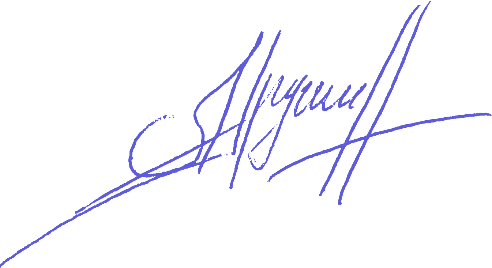 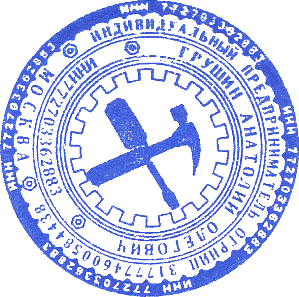 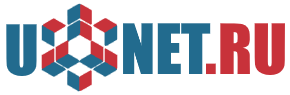           Исполнитель:          Тел.: 8(499)444-59-41№Наименование работЕд. изм.Кол-воЦена1Контроль выполнения работ третьими лицамиуслуга199 600,00